Publicado en  el 05/06/2014 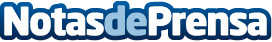 NUEVOS DATOS APOYAN LA SEGURIDAD DE LA COMBINACIÓN DE PERTUZUMAB CON DIFERENTES TAXANOS EN CÁNCER DE MAMA HER2 POSITIVO AVANZADODatos de contacto:Nota de prensa publicada en: https://www.notasdeprensa.es/nuevos-datos-apoyan-la-seguridad-de-la_1 Categorias: Industria Farmacéutica http://www.notasdeprensa.es